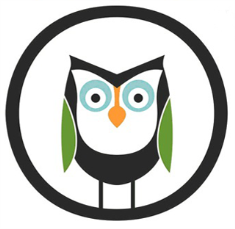 EVENT TIMELINE 1 Month Before:Contact your PTA board representative (see flow chart) with any questions and invite to first meetingsContact Principal to review plan for eventContact Custodian & Office Meet with Custodian to review facility needs and discuss any district items that need to be borrowed.  Allow time for ordering.Turn in Facility Request Form to Kim Vermillion Send out meeting dates and times to your committee members.  Contact Wendy Harmon for a list of your committee members.Any contract valued at more than $500 needs to be signed by two board members (i.e. Dj, Catorer,etc.)Consider using the TCPS 4th and 5th Student Leadership Group and/or middle or high school student volunteers.  Speak with Principle to start the process.Online pre sales Web Site must be live two weeks before your event.  We need at least 1 week to create your website and link it to the PTA page. Contact: Christy Rheim, riehmhouse@mac.com with the follow information:Date/TimeLocationAdmission FeeItems for sale/ limited number of salesfood availableAttach a PDF flyer or clip art she can use to create consistency with the event and your web siteAdvertise Your Event: Utilize HelpCounter (volunteer website) to communicate with your volunteers.  Contact: Wendy Harmon:  wendy.harmon@comcast.netTrillium Bulletin Board- send your flyer or other details to Julie Fewell, j.fewell@comcast.netPTA face book (post yourself)PTA Web Page:   Christy Rhiem, riehmhouse@mac.comTrillium Tweet:  Beth Schreck, beth.schreck@gmail.comTake home folder flyer (get board member approval prior to making copies)2 Weeks Prior to Event:Make Signs: Check in, check out, pre paid VIP lines, games, recycling, Raffles, costs, food.Verify that volunteer request is sent outRequest Petty Cash and Cash Box- Turn form into Treasurer MailboxNotify Treasurer of any checks that need to be ready the night of the event to pay VendorsA 2-3 Days Prior to Event:Request Volunteer Sign up Stations final copy via email from Wendy HarmonRequest Final Pre Pay Online Sales report from Kari Baltz, karibaltz@comcast.netNight of Event:Have a hard copy of volunteer sheets, stations, and times available and check in area. Designate a check-in area for volunteers and have a person there to educate and direct them to their duty areas.Immediately after event, prepare your financial deposit with your board member and co-chair present.Drop Deposit in safe before end of the night1 Week Post Event:Send a thank you to your volunteers or any donors (we have thank you cards available to use in PTA cupboard)Fill out Event Summary, survey your committee for feedback, jot down ideas for the next year Save all newly used documents into the PTA DropBoxAttend next General PTA meeting to report on your eventTurn in all receipts for reimbursement- multiple receipts can be attached to 1 request form. Put in treasurer mailboxAvoid:Don’t use latex balloons or any latex productsDon’t use bounce houses or blow-up equipmentDon’t use glitterDon’t use hay indoorsDon’t go over budgetDon’t forget to submit your receipts for reimbursement within 30 days of your event.  Multiple receipts can be attached to 1 reimbursement form.Typos and misspelling! Have your Board Member approve final flyers before sending out